133888Keramikurinal Komplett-Set EASY-DArt. 133888 AusschreibungstextDas Keramikurinal Komplett-Set EASY-D enthält: 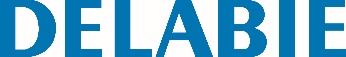 - Ein spülrandloses Keramikurinal gemäß Norm EN 13407 (CE-Kennzeichnung): Abgang verdeckt oder offen, mit verdecktem Siphon, Gewicht: 11,5 kg; - Einen Aufputz-Druckspüler TEMPOSOFT 2 als Eckventil für Unterputzanschluss: besonders leichte Betätigung, Spülzeit ~3 Sek., Durchflussmenge voreingestellt auf 0,15 l/Sek. bei 3 bar und justierbar, Körper aus Messing massiv verchromt; - Ein verchromtes Spülrohr mit Sprühkopf; - Ein Ablaufventil und ein Siphon; - Ein Befestigungsset; - Eine Montageanleitung. 4 Gründe für die Wahl eines Urinal Komplett-Sets EASY-D von DELABIE: - Komplett-Sets konzipiert für den öffentlichen Bereich - Komplett-Sets mit „allem drin“ - 100 % DELABIE Armaturen - Hygienische Komplett-Sets